附件课程简介《二手房交易案例分析——依法依规办理网签手续》（电子书课程）未经业主同意，中介是否可以协助买家擅自更改网签合同内容？若买家对中介机构提出协助制作与实际交易价格不一致的网签合同的要求，中介机构如何正确操作？经纪人或中介机构在从业过程中出现“为交易当事人规避房屋交易税费等非法目的，就同一房屋签订不同交易价款的合同提供便利。”的行为会受到什么处罚？本次课程精选两篇经典案例进行分析，帮助经纪人增强法律意识，减少在办理网签手续过程中不必要的纠纷。 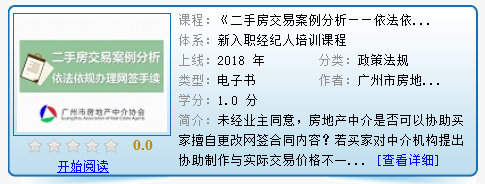 